Il faut avoir suivi une séance d’information avant de nous rentrer ce document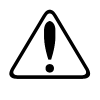 Ce document est aussi téléchargeable sur notre site http://www.jobyourself.beonglet « inscription » Vous pouvez nous l’envoyer complété à l’adresse mail : inscription@jobyourself.be.Besoin d’aide ?  Contactez-nous : 02/256.20.74 ou info@jobyourself.beNom :                                              Prénom : 				NISS (n° registre national) :E-mail et tél.	:						 	Votre projet concerne-t-il l’un des secteurs d’activités ci-dessous :      OUI      NONle secteur du bâtiment/de la constructiondes métiers verts (maraîchage, jardinage, élagage…)de l’artisanat (garnisseur, ébéniste,… )des services liés à l’habitat (architecture d’intérieur, certificateur PEB,…)Venez-vous chez JobYourself pour introduire une demande de prime indépendant ? OUI     NONQuel est le métier ou le projet que vous souhaitez développer grâce à la coopérative d’activités?Quels sont vos motivations à vouloir développer ce projet-là ?L’activité nécessite-t-elle d’un local ou emplacement ?         OUI	NON	Pourrez-vous tester votre idée sans investir dès le départ?	OUI	    NON	Expliquez : Quelle rémunération nette mensuelle souhaiteriez-vous atteindre ?Avez-vous une expérience professionnelle dans ce métier en tant que salarié ou indépendant? OUINONSi OUI, quelle expérience et de quelle durée ?Avez-vous déjà été indépendant ? 		OUI       NON*Check par :le :  Suivi/valid. :*ne pas remplir-suivi admin. interne, merci*ne pas remplir-suivi admin. interne, merci